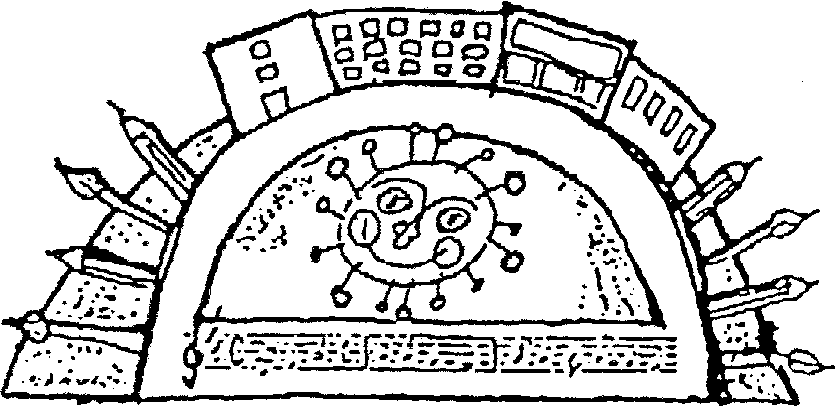 PŘIHLÁŠKA KE ŠKOLNÍMU STRAVOVÁNÍve školní jídelně ZŠ Červený vrchJméno a příjmení žáka …………………………………………………………………………………………………………………………………….Datum narození            ………………………………………………………………………………       Třída  …………………………………….Bydliště                           …………………………………………………………………………………………………………………………………….Jméno a příjmení zákonného zástupceNepovinný údaj : ( pro komunikaci mezi pokladní ŠJ a rodičem )Telefonní spojení ( dostupné od 7.30 – 14.00 hod )  ……………………………………………………………………………………….Email :  ……………………………………………………………………………………………………………….Zavazuji se tímto, že platby za obědy budu provádět do 20. dne v měsíci na měsíc následující v plné výši převodem z účtu.Byl jsem seznámen s provozním řádem školní jídelny a bylo mi předáno heslo k internetovému objednávání, variabilní symbol a číslo účtu školy. Veškeré změny jsem povinen nahlásit do 8 dnů v kanceláři ŠJ.Výše uvedené osobní údaje budou zpracovány školou pro účely vedení povinné dokumentace podle zákona č. 561/2004 Sb. Školského zákona v platném znění a pro účely provozu školní jídelny. Osobní údaje jsou zpracovány v elektronické a listinné podobě a jsou předávány subjektům, jímž musí být poskytovány v souladu s povinnostmi školy vyplývající z obecně závazných právních předpisů.Prohlášení : Dávám tímto ve smyslu zák.č. 101/2000Sb., o ochraně osobních údajů, souhlas ZŠ a MŠ Červený vrch, Alžírská 26, Praha 6, k použití osobního údaje pro zúčtování a identifikaci plateb uskutečňovaných s poskytováním stravování ve školní jídelně.V Praze dne  ………………………………………………………..                                                                                                                   ……………………………………………………………………………….                                                                                                                        Podpis zákonného zástupce